.Introduction : 8 comptesS1: Right side Shuffle – Left forward Shuffle – Right side Shuffle - 1/4 turn left - Touch(Shuffle D latéral)(Shuffle avant G)(Shuffle D latéral)(à ce moment-là, tous les danseurs sont alignés sur une seule et même ligne)S2: Rolling vine with touch and clap x 2S3: Heel x 3 - Hook – Right forward Shuffle – Left forward Shuffle(salut du chapeau de la main D)(Shuffle avant D)(Shuffle avant G)S4: 1/2 turn left - 1/4 turn left - Kick ball step x 2S5: Step - Touch - 1/2 turn left – Stomp up - Right vine – Touch(rester en appui PG) Final ici avec salut du chapeauS6: Rolling vine - Touch – Out Out – Clap x 2 – In In – Clap x 2Attention : Ralentir avec la musique à partir du 20ème compte (après le hook) sur le 6ème mur juste avant le finalContact: eve@country-moving.frCompass (fr)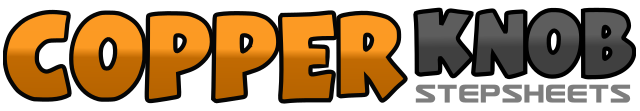 .......Compte:48Mur:2Niveau:Novice - Contra.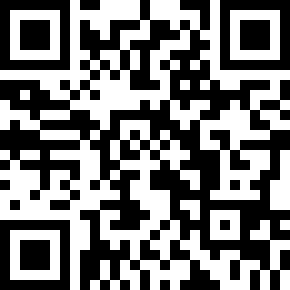 Chorégraphe:Evelyne GAEREMYNCK (FR) - Mars 2014Evelyne GAEREMYNCK (FR) - Mars 2014Evelyne GAEREMYNCK (FR) - Mars 2014Evelyne GAEREMYNCK (FR) - Mars 2014Evelyne GAEREMYNCK (FR) - Mars 2014.Musique:Compass - Lady ACompass - Lady ACompass - Lady ACompass - Lady ACompass - Lady A........1 & 2Pas PD côté D – Pas PG à côté du PD – Pas PD côté D3 & 4Pas PG devant – Pas PD à côté du PG – Pas PG devant5 & 6Pas PD côté D – Pas PG à côté du PD – Pas PD côté D7 - 81/4 de tour à G...PG à G - Touch PD à côté du PG1 - 2 - 3Rolling vine à D (1/4 de tour à D...PD devant - 1/2 tour à D... PG derrière - 1/4 de tour à D... PD à D)& 4Pointe PG à G et taper 2 fois dans les mains en haut à droite5 - 6 - 7Rolling vine à G (1/4 de tour à G... PG devant - 1/2 tour à G... PD derrière - 1/4 de tour à G... PG à G)& 8Pointe PD à D et taper 2 fois dans les mains en haut en gauche1 & 2Talon D devant - Switch PD à côté du PG - Talon G devant& 3 - 4Switch PG à côté du PD - Talon D devant - Hook PD devant (à G du PG)5 & 6Pas PD devant – Pas PG à côté du PD – Pas PD devant7 & 8Pas PG devant – Pas PD à côté du PG – Pas PG devant1 - 2Pas PD devant - 1/2 tour à G ... appui PG3 - 4Pas PD devant - 1/4 de tour à G... appui PG5 & 6Kick ball step D (Kick PD devant - Ball PD à côté du PG - Pas PG devant)7 & 8Kick ball step D (Kick PD devant - Ball PD à côté du PG - Pas PG devant)1 - 2Pas PD devant - Touch PG derrière PD3 - 41/2 tour à G.. PG devant - Stomp PD à côté du PG5 - 6 - 7Pas PD à D - Cross PG derrière PD - Pas PD à D (vine à D)8Touch PG à côté du PD1 - 21/4 de tour à G... Pas PG devant - 1/2 tour à G... Pas PD derrière3 - 41/4 de tour à G... Pas PG à G - Touch PD à côté du PG& 5 & 6Pas PD diagonale avant D - Pas PG diagonale avant G - Taper 2 fois dans les mains des partenaires en face& 7 & 8Pas PD arrière – Pas PG à côté du PD (appui PG) - Taper 2 fois dans les mains